様式第２号（第４条第２項／附則第２条第２項関係）農業用ため池の変更届出農業用ため池の変更届出書　　　　　　　　　　　　　　　　　　　　　　　　　　　　　　　　令和　　年　　月　　日滋賀県知事　　様　　　　　　　　　　　　　　　届出者氏名（法人・団体にあっては、名称及び代表者の氏名）住所電話番号農業用ため池に関する届出事項に変更が生じたので、農業用ため池の管理及び保全に関する法律第４条第２項（附則第２条第２項）の規定により下記のとおり届け出ます。記１　農業用ため池の名称２　農業用ため池の所在地３　変更の年月日４　変更の内容５　変更の理由 [備考]　１　附則第２条第２項は、既存農業用ため池の所有者等が都道府県知事へ届出を行う場合【記入例】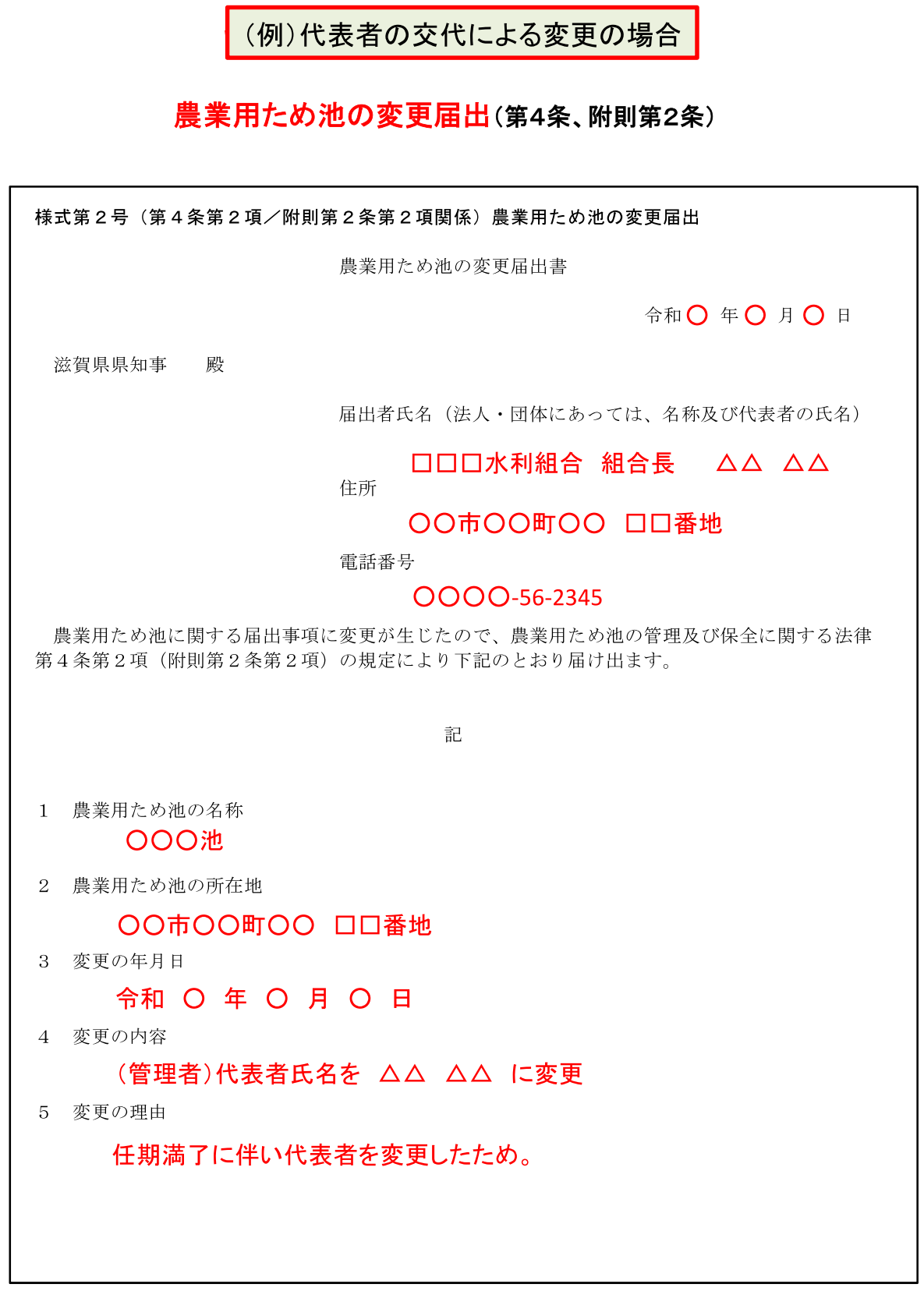 